План мероприятий проекта«Защита от негативного   контента  в СМИ и Интернете и информационная безопасность»Классификация интернет-угрозвиды опасности юных пользователей: -суицид-сайты; -сайты-форумы потенцинальных самоубийц;-наркосайты (интернет пестрит новостями о "пользе" употребления марихуаны, рецептами и советами изготовления "зелья");-сайты, разжигающие национальную рознь и расовое неприятие (экстремизм, национализм, фашизм);-сайты порнографической направленности;-сайты знакомств (виртуальное общение разрушает способность к реальному общению, у подростков теряются коммуникативные навыки);-сайты, пропагандирующих экстремизм, насилие и девиантные формы поведения, прямые угрозы жизни и здоровью школьников от незнакомцев, предлагающих личные встречи, а также различные виды мошенничества;-секты (виртуальный собеседник может повлиять на мировоззрение подростка).Советы по безопасности в сети Интернет-Создайте список домашних правил посещения Интернет при участии детей и требуйте его выполнения.-Требуйте от вашего ребенка соблюдения временных норм нахождения за компьютером. Покажите ребенку, что вы наблюдаете за ним не потому что вам это хочется, а потому что вы беспокоитесь о его безопасности и всегда готовы ему помочь.-Компьютер с подключением в Интернет должен находиться в общей комнате под присмотром родителей.-Используйте специальные детские поисковые машины, типа MSNKidsSearch(http://search.msn.com/kids/default.aspx?FORM=YCHM).-Используйте средства блокирования нежелательного контента как дополнение к стандартному Родительскому контролю.-Создайте семейный электронный ящик чтобы не позволить детям иметь собственные адреса.-Блокируйте доступ к сайтам с бесплатными почтовыми ящиками с помощью соответствующего ПО.-Приучите детей советоваться с вами перед опубликованием какой-либо информации средствами электронной почты, чатов, регистрационных форм и профилей.-Научите детей не загружать файлы, программы или музыку без вашего согласия.-Не разрешайте детям использовать службы мгновенного обмена сообщениями.-В «белый» список сайтов, разрешенных для посещения, вносите только сайты с хорошей репутацией.Советы по безопасности для детей от 9 до 12 лет-Создайте список домашних правил посещения Интернет при участии детей и требуйте его выполнения.-Требуйте от вашего ребенка соблюдения временных норм нахождения за компьютером.-Покажите ребенку, что вы наблюдаете за ним не потому, что вам это хочется, а потому что вы беспокоитесь о его безопасности и всегда готовы ему помочь.-Компьютер с подключением в Интернет должен находиться в общей комнате под присмотром родителей.-Используйте средства блокирования нежелательного контента как дополнение к стандартному Родительскому контролю.-Не забывайте беседовать с детьми об их друзьях в Интернет.-Настаивайте, чтобы дети никогда не соглашались на личные встречи с друзьями по Интернет.-Позволяйте детям заходить только на сайты из «белого» списка, который создайте вместе с ними.-Приучите детей никогда не выдавать личную информацию средствами электронной почты, чатов, систем мгновенного обмена сообщениями, регистрационных форм, личных профилей и при регистрации на конкурсы в Интернет.-Приучите детей не загружать программы без вашего разрешения. Объясните им, что они могут случайно загрузить вирусы или другое нежелательное программное обеспечение.-Создайте вашему ребенку ограниченную учетную запись для работы на компьютере.-Приучите вашего ребенка сообщать вам о любых угрозах или тревогах, связанных с Интернет. Оставайтесь спокойными и напомните детям, что они в безопасности, если сами рассказали вам, если сами рассказали вам о своих угрозах или тревогах. Похвалите их и посоветуйте подойти еще раз в подобных случаях.-Расскажите детям о порнографии в Интернет.-Настаивайте на том, чтобы дети предоставляли вам доступ к своей электронной почте, чтобы вы убедились, что они не общаются с незнакомцами.-Объясните детям, что нельзя использовать сеть для хулиганства, распространения сплетен или угроз.Возраст детей от 13 до 17 летВ этом возрасте подростки активно используют поисковые машины, пользуются электронной почтой, службами мгновенного обмена сообщениями, скачивают музыку и фильмы. Мальчикам в этом возрасте больше по нраву сметать все ограничения, они жаждут грубого юмора, азартных игр, картинок «для взрослых». Девочки предпочитают общаться в чатах, при этом они гораздо боле чувствительны к сексуальным домогательствам в Интернет.В данном возрасте родителям часто уже весьма сложно контролировать своих детей, так как об Интернет они уже знают значительно больше своих родителей. Тем не менее, особенно важно строго соблюдать правила Интернет-безопасности - соглашение между родителями и детьми. Кроме того, необходимо как можно чаще просматривать отчеты о деятельности детей в Интернет. Следует обратить внимание на необходимость содержания родительских паролей (паролей администраторов) в строгом секрете и обратить внимание на строгость этих паролей.Советы по безопасности в этом возрасте от 13 до 17 лет-Создайте список домашних правил посещения Интернет при участии подростков и требуйте безусловного его выполнения. Укажите список запрещенных сайтов («черный список»), часы работы в Интернет, руководство по общению в Интернет (в том числе в чатах).-Компьютер с подключением к сети Интернет должен находиться в общей комнате.-Не забывайте беседовать с детьми об их друзьях в Интернет, о том, чем они заняты таким образом, будто речь идет о друзьях в реальной жизни. Спрашивайте о людях, с которыми дети общаются посредством служб мгновенного обмена сообщениями, чтобы убедиться, что эти люди им знакомы.-Используйте средства блокирования нежелательного контента как дополнение к стандартному Родительскому контролю.-Необходимо знать, какими чатами пользуются ваши дети. Поощряйте использование модерируемых чатов и настаивайте, чтобы дети не общались в приватном режиме.-Настаивайте на том, чтобы дети никогда не встречались лично с друзьями из сети Интернет.-Приучите детей никогда не выдавать личную информацию средствами электронной почты, чатов, систем мгновенного обмена сообщениями, регистрационных форм, личных профилей и при регистрации на конкурсы в Интернет.-Приучите детей не загружать программы без вашего разрешения. Объясните им, что они могут случайно загрузить вирусы или другое нежелательное программное обеспечение.-Приучите вашего ребенка сообщать вам о любых угрозах или тревогах, связанных с Интернет. Оставайтесь спокойными и напомните детям, что они в безопасности, если сами рассказали вам, если сами рассказали вам о своих угрозах или тревогах. Похвалите их и посоветуйте подойти еще раз в подобных случаях.-Расскажите детям о порнографии в Интернет.Помогите им защититься от спама. Научите подростков не выдавать в Интернет своего реального электронного адреса, не отвечать на нежелательные письма и использовать специальные почтовые фильтры.-Приучите себя знакомиться с сайтами, которые посещают подростки.-Объясните детям, что ни в коем случае нельзя использовать Сеть для хулиганства, распространения сплетен или угроз другим людям.-Обсудите с подростками проблемы сетевых азартных игр и их возможный риск. Напомните, что дети не могут играть в эти игры согласно закону.Линия помощи «Дети онлайн»Обратитесь на линию помощи «Дети онлайн». Эксперты помогут решить проблему, а   также проконсультируют по вопросу безопасного использования детьми мобильной связи и Интернет;
Позвоните по телефону 8−800−25−000−15 (звонок по России бесплатный, прием звонков осуществляется по рабочим дням с 9−00 до 18−00 мск).
Или направьте Ваше письмо поадресу: helpline@detionline.com
Подробнее о Линии помощи вы можете узнать на сайте http://detionline.comОбратитесь на линию помощи «Дети онлайн». Эксперты помогут решить проблему, а   также проконсультируют по вопросу безопасного использования детьми мобильной связи и Интернет;
Позвоните по телефону 8−800−25−000−15 (звонок по России бесплатный, прием звонков осуществляется по рабочим дням с 9−00 до 18−00 мск).
Или направьте Ваше письмо поадресу: helpline@detionline.com
Подробнее о Линии помощи вы можете узнать на сайте http://detionline.com“ Дети и молодые люди вонлайновой нлайновой среде должны быть осведомленысведомлены как о ее возможностях озможностях, так и о ловушках овушках”“ Дети и молодые люди вонлайновой нлайновой среде должны быть осведомленысведомлены как о ее возможностях озможностях, так и о ловушках овушках”Обязательства родителейЯ знаю, что интернет может быть прекрасным местом, которое могут по-сещать мои дети. Я также знаю, что я должен сделать со своей стороны, длятого чтобы помочь им оставаться вбезопасности во время посещения интер-нета. Понимая, что мои дети могут помочь мне, я согласен следовать этим правилам:1 Я ознакомлюсь с услугами и веб-сайтами, которые использует мой ребенок.2 Я установлю разумные правила и руководящие указания для ис-пользования компьютера моимидетьми и буду обсуждать эти правила и размещать их около компьютера как напоминание.3 Я не буду реагировать слишком остро, если мой ребенок расска-жет мне о чем-то ''плохом'', что он или она нашел или делал винтернете.4 Я буду пытаться узнать ''онлай-новых друзей'' моего ребенка и список контактов, также как я Приложение 1стараюсь узнать других его или ее друзей.5 Я буду пытаться обеспечить поддержку и надзор за исполь-зованием интернета моимимладшими детьми, например, пытаясь установить их компью-тер в общей комнате.6 Я буду сообщать соответствую-щим органам о подозритель-ных и незаконных действиях и сайтах.7 Я буду создавать или находить перечень рекомендуемых сайтов для детей.8 Я буду часто проверять, какиесайты в интернете посещали мои дети.9 Я буду искать способы фильтра-ции и блокирования материала, непригодного для моих детей.10 Я буду разговаривать с моимидетьми о том, что они нашли вонлайновой среде, и совершать с ними онлайновыеприключе-ния так часто, как я смогу.Я согласен с тем, что изложено выше.Подпись родителя(ей)ДатаЯ понимаю, что мои родители согла-сились жить по этим правилам, и со-гласен помочь своим родителям иссле-довать интернет вместе со мной.Обязательства родителейЯ знаю, что интернет может быть прекрасным местом, которое могут по-сещать мои дети. Я также знаю, что я должен сделать со своей стороны, длятого чтобы помочь им оставаться вбезопасности во время посещения интер-нета. Понимая, что мои дети могут помочь мне, я согласен следовать этим правилам:1 Я ознакомлюсь с услугами и веб-сайтами, которые использует мой ребенок.2 Я установлю разумные правила и руководящие указания для ис-пользования компьютера моимидетьми и буду обсуждать эти правила и размещать их около компьютера как напоминание.3 Я не буду реагировать слишком остро, если мой ребенок расска-жет мне о чем-то ''плохом'', что он или она нашел или делал винтернете.4 Я буду пытаться узнать ''онлай-новых друзей'' моего ребенка и список контактов, также как я Приложение 1стараюсь узнать других его или ее друзей.5 Я буду пытаться обеспечить поддержку и надзор за исполь-зованием интернета моимимладшими детьми, например, пытаясь установить их компью-тер в общей комнате.6 Я буду сообщать соответствую-щим органам о подозритель-ных и незаконных действиях и сайтах.7 Я буду создавать или находить перечень рекомендуемых сайтов для детей.8 Я буду часто проверять, какиесайты в интернете посещали мои дети.9 Я буду искать способы фильтра-ции и блокирования материала, непригодного для моих детей.10 Я буду разговаривать с моимидетьми о том, что они нашли вонлайновой среде, и совершать с ними онлайновыеприключе-ния так часто, как я смогу.Я согласен с тем, что изложено выше.Подпись родителя(ей)ДатаЯ понимаю, что мои родители согла-сились жить по этим правилам, и со-гласен помочь своим родителям иссле-довать интернет вместе со мной.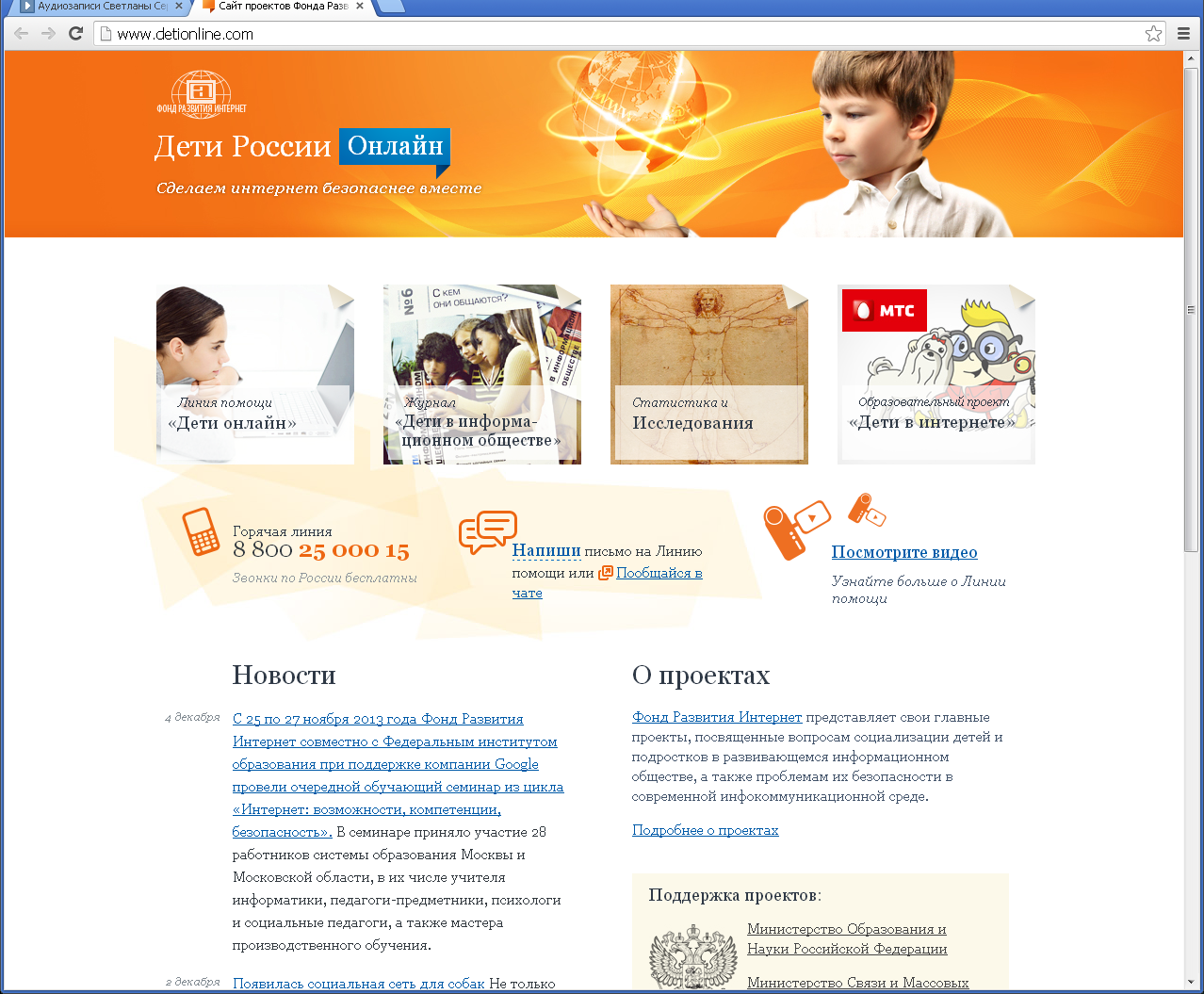 Мероприятие Вид Срок ответственныйРазработка памятки  для родителей «Осторожно! Дети в Интернете!»буклетдекабрь - январьМО физики и информатикиВыступление на родительском комитете лицея «Парадоксальные способы борьбы с негативным Интернет контентом»беседа, презентациядекабрьГиргвлиани И.Р., педагог - организаторРазработка наглядной агитациистендянварьМО физики и информатики(неделя физики и информатики)Разработка памятки  для учащихся по возрастным категориям  в «Осторожно, дети в Интернете»буклетянварь- февральМО физики и информатикиОн-лайн «Через дикий лес Интернета» игра 5-6 класскомпьютерная играянварьМО физики и информатики«Информация в сети» 7-9 класстренингянварьМО физики и информатики«Я реальный, я виртуальный»8-9 класссамопрезентацияянварьМО физики и информатикиОпасности в сетииграянварьМО физики и информатикиВидеомарафон «Безопасность в сети»ролики по ТВфевральМО физики и информатики, ЗахаровЭ.Н.,телестудия « Лира»« Компьютерная безопасность подростков»лекторий для родителейфевральВильман В.Н.Тематический  классный час«Как защитить ребёнка от негативного контента в СМИ»1-11 класс беседа,презентациямартКлассные руководители«День без социальных сетей»акцияапрельКВР